Form VIII(Regulation 9)(In typescript and completed in duplicate)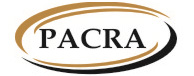 THE PATENTS AND COMPANIES REGISTRATION AGENCYThe Corporate Insolvency Act(Act No. 9 of 2017)_______________The Corporate Insolvency (Forms and Fees) Regulations, 2019(Section 105)Available at www.pacra.org.zmRETURN OF FINAL WINDING-UP MEETING AND DISSOLUTION OF COMPANYRETURN OF FINAL WINDING-UP MEETING AND DISSOLUTION OF COMPANYRETURN OF FINAL WINDING-UP MEETING AND DISSOLUTION OF COMPANYRETURN OF FINAL WINDING-UP MEETING AND DISSOLUTION OF COMPANYRETURN OF FINAL WINDING-UP MEETING AND DISSOLUTION OF COMPANYRETURN OF FINAL WINDING-UP MEETING AND DISSOLUTION OF COMPANYTO:  THE REGISTRAR AND THE OFFICIAL RECEIVER I, the undersigned, having been appointed as Liquidator in respect of ……………………………………………….…….. Limited registered under company number ………………, give notice that (tick where applicable)-TO:  THE REGISTRAR AND THE OFFICIAL RECEIVER I, the undersigned, having been appointed as Liquidator in respect of ……………………………………………….…….. Limited registered under company number ………………, give notice that (tick where applicable)-TO:  THE REGISTRAR AND THE OFFICIAL RECEIVER I, the undersigned, having been appointed as Liquidator in respect of ……………………………………………….…….. Limited registered under company number ………………, give notice that (tick where applicable)-TO:  THE REGISTRAR AND THE OFFICIAL RECEIVER I, the undersigned, having been appointed as Liquidator in respect of ……………………………………………….…….. Limited registered under company number ………………, give notice that (tick where applicable)-TO:  THE REGISTRAR AND THE OFFICIAL RECEIVER I, the undersigned, having been appointed as Liquidator in respect of ……………………………………………….…….. Limited registered under company number ………………, give notice that (tick where applicable)-TO:  THE REGISTRAR AND THE OFFICIAL RECEIVER I, the undersigned, having been appointed as Liquidator in respect of ……………………………………………….…….. Limited registered under company number ………………, give notice that (tick where applicable)-the meeting was duly convened and the quorum was not formed the meeting was duly convened and the quorum was not formed the meeting was duly convened and the quorum was not formed the meeting was duly convened and the quorum was not formed the meeting was duly convened and the quorum was not formed the meeting was duly convened and held on …….. of …………. 20….. (attach report of the meeting)the meeting was duly convened and held on …….. of …………. 20….. (attach report of the meeting)the meeting was duly convened and held on …….. of …………. 20….. (attach report of the meeting)the meeting was duly convened and held on …….. of …………. 20….. (attach report of the meeting)the meeting was duly convened and held on …….. of …………. 20….. (attach report of the meeting)Name:                                                               Accreditation Number: Signature:                                                         Date: Name:                                                               Accreditation Number: Signature:                                                         Date: Name:                                                               Accreditation Number: Signature:                                                         Date: Name:                                                               Accreditation Number: Signature:                                                         Date: Name:                                                               Accreditation Number: Signature:                                                         Date: Name:                                                               Accreditation Number: Signature:                                                         Date: PART C PARTICULARS OF PERSON LODGING DOCUMENTPART C PARTICULARS OF PERSON LODGING DOCUMENTPART C PARTICULARS OF PERSON LODGING DOCUMENTPART C PARTICULARS OF PERSON LODGING DOCUMENTPART C PARTICULARS OF PERSON LODGING DOCUMENTPART C PARTICULARS OF PERSON LODGING DOCUMENTFirst NameFirst NameSurnameSurnameGenderGenderDate of BirthDate of BirthNationalityNationalityIdentity TypeFor Zambians: NRC For non-Zambians: NRC/Passport/ Driver’s License/Resident PermitIdentity TypeFor Zambians: NRC For non-Zambians: NRC/Passport/ Driver’s License/Resident PermitIdentity NumberIdentity NumberPhysical AddressPlot/House/ VillagePhysical AddressStreetPhysical AddressAreaPhysical AddressTownPhysical AddressProvincePhysical AddressCountryPhone Number Include the international code (e.g. +260 for Zambia)MobilePhone Number Include the international code (e.g. +260 for Zambia)LandlineEmail AddressEmail AddressSignature:                                               Date:Signature:                                               Date:Signature:                                               Date:Signature:                                               Date:Signature:                                               Date: